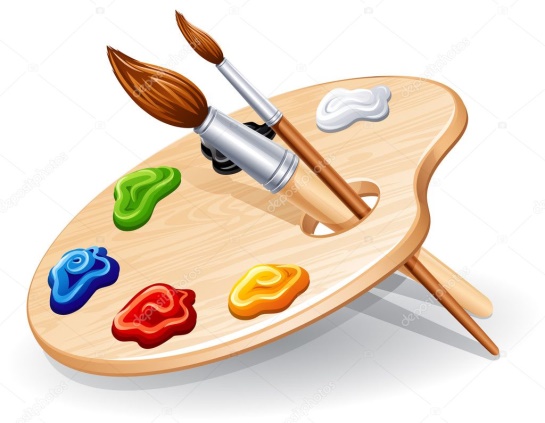                      MAŁY ARTYSTA W DOMU
Nieodłącznym zajęciem dzieci jest zabawa wyrażana wielokrotnie poprzez manualne zabawy oraz twórczą działalność plastyczną. Owa działalność jest sposobem komunikacji i opisywania otaczającego świata, możliwością rozładowania kłębiących się emocji.Prace plastyczne są taką dziedziną aktywności twórczej dziecka, która pozwala mu zdobywać wiedzę o otaczającym go świecie. Jest to nie tyko dobra zabawa, ale także nauka, a mianowicie:Jest doskonałym pomysłem na dziecięce zabawy.Wykształca wrażliwość na piękno poprzez podziwianie swoich dzieł oraz prac innych dzieci, pomaga wykształcić u dziecka poczucie estetyki.Kształtuje umiejętność posługiwania się kredką, pędzlem, mazakiem, a w konsekwencji sprawnego posługiwania się ołówkiem i długopisem.Rozwija dziecięcą wyobraźnię i kreatywność niezależnie od tego czy będą to prace plastyczne, wycinanki, rzeźba czy każde inne tworzenie dzieł, które będą dawać dziecku upust jego emocji.Dzieciom nieśmiałym dodaje pewności siebie, dla których prace plastyczne wielokrotnie są sposobem na ekspresję własną. Dzięki nim przełamują barierę niepewności i lęku.Jest treningiem skupienia ćwiczącym koncentrację.Do wykonywania prac plastycznych można wykorzystać różnorodne artykuły plastyczne, które posłużą dziecku do beztroskiego, twórczego działania. Plastyczny niezbędnik powinien zawierać- ryzy białego i kolorowego papieru;- duża gama kolorowych mazaków, kredek, kreda;- farby i pędzle;- modelina i/lub plastelina.Niektóre materiały plastyczne można z powodzeniem wykorzystać w zaciszu domowym nie trzeba ich kupować. Sam proces ich tworzenia może być dla dziecka tak bardzo atrakcyjny jak również potem samo z nich korzystanie. Dzisiaj proponujemy przepisy na taką twórczość, która nie pozwoli im się nudzić!Cóż zatem warto zrobić wspólnie z dzieckiemMasa solna pozwoli na stworzenia fantazyjnych figurek. Można je zrobić z gładziutkiego ciasta zagniecionego z 1 szklanki mąki pszennej, 1 szklanki soli i około ½ szklanki wody. Po uformowaniu, wycięciu ulubionych kształtów  i pozostawieniu do wyschnięcia można dzieło pomalować i ponownie odstawić do wysuszenia. I gotowe! Piankolina jest świetnym substytutem znanej wszystkim ciastoliny, który wykorzystać można do tworzenia prac plastycznych. Wykonujemy ją w dużej kuwecie z 1 kilograma mąki ziemniaczanej, 1 opakowania pianki do golenia i odrobiny płynu do mycia naczyń. Następnie łączymy dobrze zagniatając wymienione składniki tak, aby wszystko lekko się spieniło. Tylko kuchnia błotna może się równać z taką frajdą. Po ugnieceniu powstanie elastyczny materiał gotowy do wyrabiania ciekawych form!Masa papierowa zwana również papierem mache to masa , z której mogą powstać bardzo piękne dzieła. Można wykonać ją w domu. Jak zrobić? Po prostu rwiemy gazetę na małe kawałeczki i dobrze je moczymy w misce z ciepłą wodą (około 24 godziny). Następnie dokładnie miksujemy na gładką masę. Odsączony papier łączymy z klejem, który możemy również wykonać sami z mąki, wody i soli. Z kleistej masy mogą powstać fantazyjne konstrukcje.Ciekawe techniki plastyczne	Dopada Was nuda? Dzieci uwielbiają tworzyć: lepić przeróżne kształty i postaci, czy laurkę dla mamy lub malować obrazki, które później rodzice z dumą oprawiają w ramkę czy wieszają na lodówce. Jeżeli lubicie kreatywnie tworzyć projekty przygotujcie: kredki, kolorowe kartki, mazaki, nożyczki, klej. Usiądźcie zatem przy stole wróćcie wspomnieniami np. do wakacji i zacznijcie tworzyć.Różnorodność wykorzystywanych sposobów pracy spowoduje zainteresowanie dzieci sztuką, wyjście naprzeciw znużeniu i pobudzenie do twórczego działania. Proponujemy ciekawe zabawy, a oto nasze ulubione!Plastelinowe płaskorzeźby – wcześniej rozgrzane w palcach kolorowe elementy z plasteliny przyklejamy do kartki, próbujemy stworzyć pejzaże lub scenki. Można ją również rozetrzeć jak farbę.Mozaika z plasteliny – na kartce rysujemy schemat, szkic, który wypełniamy  równymi kuleczkami z plasteliny. Efekt będzie oszałamiający!Kolaż – do tej techniki możecie wykorzystać gotowe zdjęcia czy obrazki z gazet. Po wycięciu poszczególnych elementów można łatwo stworzyć własne dzieła przyklejając je na kartkę. Pozwólcie ponieść się fantazji i kreatywnemu działaniu, a powstaną twórcze groteskowe pejzaże czy postaci. Jest to wspaniały pomysł na zabawy z dziećmi.  Malowanie suchymi pastelami – można osiągnąć ciekawy efekt zamglenia poprzez rozcieranie plam farby za pomocą chusteczek lub palców.Rysowanie gumką – gumka nie musi służyć nie tyko do ścierania. Można ja wykorzystać, by pokrywać szarością kartki i osiągnąć efekt rozmazanego szkicu. Do wykonania pracy przyda się również ołówek, aby pokryć szarością wybrane elementy.Prace plastyczne wyklejane bibułą, która przepięknie oddaje fakturę tworzonego elementu. Wystarczy przyklejać bibułę na płasko lub marszczyć na płaszczyźnie wszystko to co przyjdzie Wam do głowy. Super pomysłem  mogą być pękate kuleczki czy wiszące sznureczki wykonane     z bibuły.Pomysły na prace plastyczne na cztery pory roku	Prace plastyczne wykonane przez dzieci opisują świat zewnętrzny, odtwarzając to co widzą za oknem. Jeżeli podsuniemy dziecku pomysły, które pozwolą dopasować się do panującej pory roku to zapewne będą zachwycone i szczęśliwe. Co sprawi, że nie będą za każdym razem odtwarzać tych samych schematów.Zimowe prace plastyczne dla dzieci Domy wyklejane w śniegu - pięknie prezentują się na czarnym papierze, natomiast śnieg wykonany z papierowych serwetek spod filiżanki.Zimowe drzewo – wyklejony czy narysowany pień na kartce papieru oprószamy śniegiem malując za pomocą maczanej w białej farbie folią bąbelkową. Wygląda przepięknie!Bałwan z niszczarki – wyklejane na papierze wiórki porwanych kartek papieru prezentują się świetnie! Teraz wystarczy dorobić bałwanowi tylko ręce, buzię oraz kapelusz,  ze zgniecionych chustek pryzmy śniegu, a może i chmury.Sztuczny śnieg – z łatwością można go zrobić za pomocą ½ szklanki odżywki do włosów wymieszanej z dwiema łyżkami proszku do pieczenia –to świetna ozdoba!Wiosenne prace plastyczneSymbol wiosny – bocian, którego można wykonać z kawałków papieru.Wiosenne drzewko, które należy najpierw namalować na kartce, a następnie dokleić do niego wypukłe kwiaty wykonane z kawałów lub kulek z bibuły.Cała łąka dla mamy – to zabawa dla kilkorga dzieci. Na dużym kartonie malujemy tło, a następnie łodygi kwiatów. Dzieci maczają w farbie o wybranym kolorze zwiniętą w kulkę folię  aluminiową lub spożywczą  i odciskają ich wzory – kwiaty. To piękny prezent na Dzień Matki!Bazie z patyczków higienicznych – długą wykałaczkę obklej obklejamy brązową bibułą i przyklejamy do niej waciki lub główki patyczków higienicznych.Letnie prace plastyczneMalowanie za pomocą zanurzonych w farbie chwastów z ogródka.Wiśnie odbijane korkiem od wina, który wystarczy zamoczyć w farbie, następnie dorysować ogonki.Słonecznik malowany za pomocą widelca zanurzanego w farbie. Jesienne prace plastyczneDeszczowa pogoda pełna jest inspiracji na  prace plastyczne. Można wykorzystać naturalny materiał przyrodniczy.Jabłko – wydzieranka. W kontur jabłka wklejamy porwane czerwone, żółte kawałki papieru, a przy ogonku zielony listek. Z boku jabłka może również wyglądać robaczek wykonany z bibułkowego sznurka.Ludziki, zwierzątka z kasztanów i żołędzi.Jeżyk z masy solnej i wykałaczek.Frotaż – bardzo prosta a przy tym efektowna praca. Pod kartkę wkładamy wybrany liść lub kilka liści i mocno przyciskając malujemy kredką po kartce. Wygląda przepięknie!Bawcie się tworząc!Paleta kolorów, do wykonania której będą Wam potrzebne:pigment do farb dostępny w sklepie z zabawkami,foremka do kostek lodu lub plastikowa wytłoczka po jajkach,papier, pędzleWspólnie z dzieckiem wsypcie do poszczególnych przegródek odrobinę pigmentu w różnych kolorach i dolejcie do każdej odrobinę wody. Wymieszajcie i sprawdźcie, czy aby kolor jest wystarczająco intensywny. Odstawcie  całość na kilka dni do wyschnięcia oraz sprawdzenia. Następnie zaproście dzieci daj dzieciom  kartkę papieru, pędzle i zobacz jak świetnie się bawią!Kolorowe odbitki, do których będziecie potrzebowali:białe kartki papierupędzelkikolorowe farbyZłóżcie kartki na połowę  i ponownie je ponownie. Następnie na jednej z połówek zróbcie kila kolorowych plam/kleksów. Złóżcie kartki odciskając wzór na drugiej stronie. I zgadujemy, co powstało!Gliniane figurki, do których potrzebne będą glina, którą kupicie w sklepie z artykułami plastycznymimocny worek na śmieci (wiązany)podkładki do pracy (mogą to być plastikowe deski lub obrusy czy choćby nawet silikonowe stolnice)Glina jest materiałem, który brudzi dlatego znacznie łatwiej bawić się nią będzie  np. na dworze (w ciepłe dni). Równie dobrze można lepić z gliny w domu, ale należy zabezpieczyć miejsce pracy przed ewentualnym zabrudzeniem. Glinę możecie przechowywać zawiniętą w lekko wilgotnym, starym ręczniku, w dobrze zawiązanym worku na śmieci (wówczas będziecie mogli używać jej wielokrotnie), aby glina nie wysychała. Prace dzieci możecie wspólnie malować                        i zachować susząc je w przewiewnym miejscu przez kilka dni.   Modele z opiłków drzewnych (przepis na drzewną masę plastyczną)drobne trociny lub opiłki drewniane dostępne w sklepach ogrodniczych)klej do tapet – nietoksycznymiska plastikowasłoiki do napojów, wykałaczki, szczoteczka do butelek.W misce wymieszajcie 2 szklanki opiłków z 1 szklanką kleju do tapet, powoli dolewając wody. Mieszajcie do momentu uzyskania konsystencji masy solnej. Gotowe prace możecie odstawić do wysuszenia w ciepłym miejscu. Suche prace można pomalować.Internetowe propozycje zabaw plastycznych w domuW SuperKid.pl znajdziecie państwo  https://www.superkid.pl/maly-artysta-onlineBardzo dużo wspaniałych pomysłów i ciekawych materiałów edukacyjnych rozwijających wyobraźnię i zinteresownia, kreujących wyobraźnię dzieci;BEZPIECZNĄ NAUKĘ i ZABAWĘ, RADOŚĆ z własnych osiągnięć w jednym dla Waszych pociech:). W Moje dzieci kreatywnie znajdziecie państwo:https://mojedziecikreatywnie.pl/2016/06/prace-plastyczne/Propozycje do zabaw dla dzieci, eksperymenty, naukę przez zabawę, zrób to sam, inspiracje do twórczości  plastycznej, Ponad 5o inspirujących pomysłów na twórczą zabawę z dzieckiem zarówno małych w wieku przedszkolnym jak i starszych w wieku szkolnym.W Miasto dzieci odkryjecie drodzy rodzice: różnego rodzaju pomysły na zabawy plastyczne, edukacyjne i rozwijające https://miastodzieci.pl/zabawy/k/zabawy-plastyczne/Netografia:http://www.westwing.pl/inspiration/porady-triki/zabawy-dla-dzieci/prace-plastyczne-dla-dzieci/https://www.google.com/search?q=36+pomys%C5%82%C3%B3w+na+zabawy+plastyczne+dla+dzieci&oq=&aqs=chrome.2.69i59i450l8.1058420490j0j7&sourceid=chrome&ie=UTF-8ZredagowałaAnna Markowskanauczyciel Przedszkola nr 150,,Przystanek Uśmiech”